, SYSTEM COACHING SERVICE DELIVERY PLAN TEMPLATE 	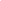 Background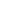 When developing the coaching service delivery plan, consider the following:DATA TO SUPPORT THE NEED: What data points led us to decide upon the given focus areas, such as qualitative and quantitative data that informs or requires further action addressed in the plan?FOCUS AREAS: What are the concepts, skills, or areas to be coached? What is the goal for improved implementation as a result of coaching support? Frame the goal(s) around the focus areas and identify effectiveness measures (e.g., DCA items, observation, product reviews, survey results).DESCRIPTION OF SYSTEMS & SUPPORT STRUCTURE FOR COACHING: What supports are required at each level of the coaching infrastructure within the division?  COACHING PROCESS: What coaching process or processes (e.g., direct observation, documentation/data review, modeling, co-facilitating, coaching conversations, fading process, consultation) will be used? Outline strategies and support needed to develop the team’s knowledge, skills, and abilities. How will coaching support be provided for the  Focus Area(s) selected?FREQUENCY: How often will the coaching processes be used? How will the frequency be adjusted as practitioners or instructional staff gain experience and develop their skill competency?FEEDBACK & COMMUNICATION PLANS: How will bidirectional feedback occur between the levels? What – if any – documentation will be provided for feedback?   Is there a specific form the team has committed to?  What is the timeline for providing feedback?  PLAN FOR MONITORING ADHERENCE: Review, document, and update your coaching plan at least twice a year. Review the progress toward your SMART objective. Are you on track to meet your SMART goal within the identified timeline? Are adjustments necessary? If yes, refine the components of the plan in the documentation.Coaching Service Delivery Plan for Division-Wide MTSSCoaching Service Delivery Plan for Division-Wide MTSSCoaching Service Delivery Plan for Division-Wide MTSSDivision Name Date Initiated1-Data to Support the NeedQuantitative:Qualitative Observations:Quantitative:Qualitative Observations:2-Focus Areas/Goal(s)Select a maximum of 3SMART GOAL(S): SMART GOAL(S): 3-Description of Systems & Support Structure for CoachingDivision Leadership TeamDistrict Coordinators/Coaches School Building CoachesDivision Leadership TeamDistrict Coordinators/Coaches School Building Coaches4-Coaching ProcessDivision Coaches (State to Division)Building Coaches (Division to Site)5-Frequency of Coaching SupportDivision CoachesBuilding Coaches 6-Feedback & Communication PlansDivision to BuildingBuilding to Division7-Plan for Monitoring AdherenceMid-Year Review (January): End-Year Review (May/June):Mid-Year Review (January): End-Year Review (May/June):